от 13 мая 2022 года									       № 178-рОб утверждении Перечня мероприятий, в целях финансового обеспечения которых предоставляется иной межбюджетный трансфертВ соответствии с Федеральным законом от 06.10.2003 № 131-ФЗ «Об общих принципах организации местного самоуправления в Российской Федерации», со статьей 139.1 Бюджетного кодекса Российской Федерации, Уставом городского округа город Шахунья Нижегородской области:1. Утвердить прилагаемый Перечень мероприятий, в целях финансового обеспечения которых предоставляется иной межбюджетный трансферт.2. Начальнику общего отдела администрации городского округа город Шахунья Нижегородской области обеспечить размещение настоящего распоряжения на официальном сайте администрации городского округа город Шахунья Нижегородской области.    3. Настоящее распоряжение вступает в силу с момента официального опубликования на официальном сайте администрации городского округа город Шахунья Нижегородской области.4. Контроль за исполнением настоящего распоряжения возложить на начальника сектора Управления промышленности, транспорта, связи, жилищно-коммунального хозяйства, энергетики и архитектурной деятельности администрации городского округа город Шахунья Нижегородской области Ю.А. Касьянова.И.о. главы местного самоуправлениягородского округа город Шахунья							    А.Д.СеровУтвержденраспоряжением администрациигородского округа город ШахуньяНижегородской областиот 13.05.2022 г. № 178-рПеречень мероприятий, в целях финансового обеспечениякоторых предоставляется иной межбюджетный трансферт_______________________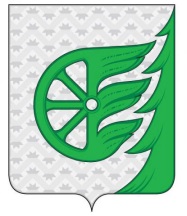 Администрация городского округа город ШахуньяНижегородской областиР А С П О Р Я Ж Е Н И ЕНомер строкиНаименование мероприятияОтветственный исполнитель1.Погашение задолженности ресурсоснабжающих организаций по заключенным мировым соглашениям и соглашениям о реструктуризацииУправление промышленности, транспорта, связи, жилищно-коммунального хозяйства, энергетики и архитектурной деятельности администрации городского округа город Шахунья Нижегородской области